Klub žena Pokupsko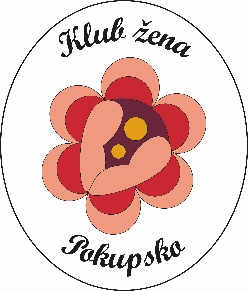 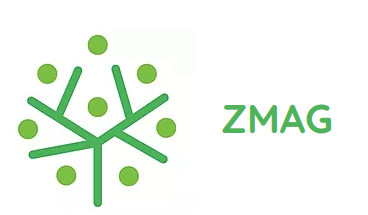       	      u suradnji sa                                 	       ZMAG-om                organiziraRAZMJENU STARIH SORTI SJEMENJA u nedjelja, 1. ožujka u 16 satiu Lovačkoj kući u Pokupskom Molimo sve koji imaju stare sorte sjemenja da donesu sjemenje za razmjenu. Uz razmjenu, održat će se i predstavljanje projekta „Društvena banka sjemena“udruge ZMAG (Zelena mreža aktivističkih grupa) iz Vukomerića